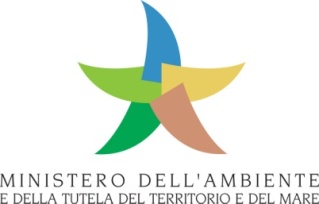 Modulo di registrazioneEnergy Access and Clean Energy Business Opportunities*28 ottobre 2016Ministero dell’Ambiente e della Tutela del Territorio e del MareVia Capitan Bavastro n. 174 – RomaAuditoriumOre 9.30-16.00Organizzazione: Alessandra Palma - palma.alessandra@minambiente.it – tel. 06 57228109 Nome Cognome Denominazione impresa/Ente di appartenenzaIndirizzoTelefonoEmailSito web Principali settori d’intervento Principali Paesi in cui lavora la vostra organizzazioneIncontri individuali (nel riquadro scrivere SI o NO)Autorizzazione al trattamento dei dati in ottemperanza al Dlgs. 196/2003 sulla Privacy (nel riquadro scrivere SI o NO)*Il seminario si svolgerà in lingua inglese